Расчетно-графическое задание № 1 Вариант 221.	Два прямолинейных бесконечно длинных проводника расположены  перпендикулярно  друг другу и находятся в одной плоскости. Найти  напряжённость  магнитного  поля  в  точках, если токи =2А и =3А.  Расстояние АМ1=АМ2=1см и ВМ1=СМ2=2см.     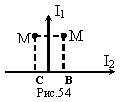 2.	Определить силу Лоренца, действующую на электрон, влетевший  со  скоростью  4  Мм/с  в однородное магнитное поле под углом 30  град к линиям индукции. Магнитная индукция поля равна 0,2 Тл.     3.	По    проволочной    рамке,   имеющей   форму   правильного  шестиугольника,  идёт ток 2А. При этом в центре рамки образуется  магнитное  поле  напряжённостью  33А/м. Найти длину проволоки из  которой сделана рамка.     4.	Виток  диаметром  20  см может вращаться около вертикальной  оси,  совпадающей с одним из диаметров витка. Виток установили в  плоскости магнитного меридиана и пустили по нему ток 10 А. Найти  механический  момент,  который  нужно  приложить  к витку, чтобы  удержать его в начальном положении.     5.	Вычислить  радиус дуги окружности, которую описывает протон  в магнитном поле с индукцией 15 мТл, если скорость протона равна  2 Мм/с.     6.	Прямоугольный  ферромагнитный  брусок  объемом  V=10  см**3  приобрел  в  магнитном  поле  напряженностью H=800 А/м магнитный  момент  равный pm=0,8 А*м**2. Определить магнитную проницаемость  m ферромагнетика.     7.	Два   однозарядных   иона,   пройдя  одинаковую  ускоряющую  разность   потенциалов,  влетели  в  однородное  магнитное  поле  перпендикулярно  линиям  индукции.  Один  ион, масса m1 которого  равна   12  а.е.м.,  описал  дугу  окружности  радиусом  R1=4см.  Определить массу m2 другого иона, который описал дугу окружности  радиусом R2=6см.     8.	Два  круговых  витка  радиусом  4см  каждый  расположены  в  параллельных  плоскостях  на  расстоянии 10 см друг от друга. По  виткам текут токи 2А. Найти напряжённость магнитного поля на оси  витков  в точке, находящейся на равном расстоянии от них. Задачу  решить,  когда:  а)  токи в витках текут в одном направлении; б)  токи в витках текут в разных направлениях.     9.	Проволочный  виток  радиусом  5  см  находится в однородном  магнитном  поле  напряженностью  Н  =  2  кА/м.  Плоскость витка  образует  угол 60 град с направлением поля. По витку течет ток 4  А. Найти механический момент М, действующий на виток.     10.	По   трем  параллельным  прямым  проводам,  находящимся  на  одинаковом расстоянии 10 см друг от друга, текут одинаковые токи  100  А.В  двух  проводах  направления токов совпадают. Вычислить  силу ,действующую на отрезок длиной 1 м каждого провода.     